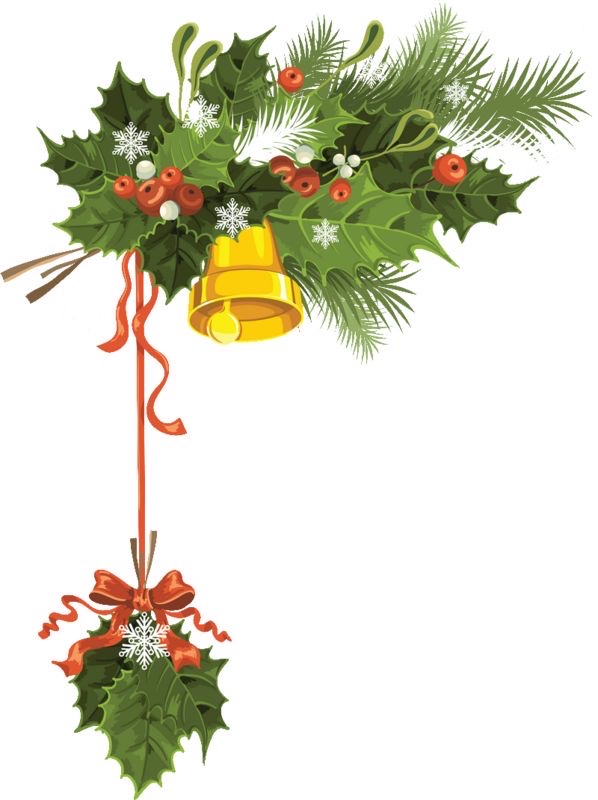                       Jídelníček                      20.12.- 22.12.2021                          Veselé Vánoce a šťastný Nový rok přeji pracovnice školní jídelny:Vaňková Jana, Renata Zápalková a vedoucí školní jídelny Gabriela SnašelováPřesnídávkaObědSvačinaPondělíTvarohová pomazánka s pórkemChlébZeleninaGranko1,7Hrstková polévkaRýžový nákyp s meruňkami a jablkyMlékoOvoce1,3,6,7,9Domácí topinková pomazánkaVekaZeleninaBílá káva1,7ÚterýPomazánka ze strouhaného sýruChlébZeleninaŠípkový čaj s medem1,7Polévka z fazolkových luskůPřírodní kuřecí prsaBramboryZelný salát s řepou1,3,7Rustikální croissantHorká čokoláda1,6,7,11StředaKrupicová kaše s kakaemOvocný čaj1,7Jahelná se zeleninouSegedínský gulášHouskový knedlíkOvoce1,3,7,9Pomazánka z makrelyChlébZeleninaMalcao1,4,7